           RANI LAKSHMI BAI CENTRAL AGRICULTURAL UNIVERSITY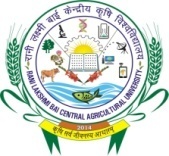 Jhansi-Gwalior Road, Jhansi-284003(Established under the Rani Lakshmi Bai Central Agricultural University Act, 2014)Website :www.rlbcau.ac.inEmail- registrar.rlbcau@gmail.com Phone: 0510- 2730555Date: 24.06.2024CORRIGENDUMIn reference to Advertisement No RLBCAU/05/2024 Dated 21.06.2024 the following additional position of Yong Professional -I has been included under the ICARDA funded Project at S.No. 4. The details of the position are given below. Other terms and condition will be remained unchanged as per the advertisement In reference to Advertisement No RLBCAU/05/2024 Dated 21.06.2024The Post advertised of Young Professional-I under University, Director Education at S.No. 7 & 8 the column Emoluments and The Post advertised of Young Professional-I under University, Director Education at S.No. 8 the qualification will be read as:  Other terms and condition will be remained unchanged as per the advertisement RegistrarS.NoPosition Name of ProjectNo. of VacanciesEssential QualificationEmoluments and AgeDate & Time of Interview1Young Professional-IICARDA01Essential M.Sc. (Agriculture) Genetics & Plant BreedingRs. 25,000/- per month(Consolidated)Age: 21 years  to 45years as on Date of Interview04-07-202402.00 PMS.No.Existing Emoluments and AgeRevised Emoluments and Age7Rs. 35000/- Fixed) Age: 21 years to 45 years as on Date of InterviewRs. 35000/- per month (Consolidated) Age: 21 years to 45 years as on Date of Interview8Rs. 25000/- Fixed) Age: 21 years to 45 years as on Date of InterviewRs. 25000/- per month (Consolidated)Age: 21 years to 45 years as on Date of InterviewExisting Qualification Revised Qualification Essential: B.Tech. (Computer/ Science/Food Technology/Biotechnology), B.Sc. Biology (Biotech)Desirable: Having knowledge of computer basic software like MS office and proficiency in the office management.Essential: B.Tech. (Computer Science / Food Technology/Biotechnology), B.Sc. Biology /BiotechnologyDesirable: Having knowledge of computer basic software like MS office and proficiency in the office management.